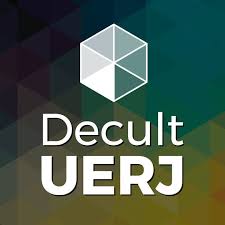 Release1º Festival Pelas Bandas da Uerj abre inscriçõesAté 29 de julho, artistas independentes de todo o Brasil podem se inscrever no Festival e concorrer a um show na Concha Acústica Marielle Franco, na Uerj, e a um videoclipe produzido pelo Centro de Tecnologia Educacional.O 1º Festival Pelas Bandas da Uerj é uma iniciativa do Centro de Tecnologia Educacional da Universidade do Estado do Rio de Janeiro (CTE/Uerj), concebida a partir da excelente experiência com o programa de mesmo nome veiculado pela Rádio Uerj, desde 2016.Nesses três anos de microfones abertos à música independente e autoral, o programa Pelas Bandas da Uerj recebeu dezenas de bandas e artistas dos mais variados gêneros musicais, mas todos com uma característica em comum: o amor pela música. O Festival surge como uma consequência natural de todo esse trabalho e como mais uma forma de incentivar a cultura musical no ambiente universitário, buscando evidenciar e valorizar novos talentos.Além de promover um concurso musical, com inscrições e participação popular on-line, o Festival irá culminar em um grande show na Concha Acústica da Uerj, no dia 26 de setembro. Subirão ao palco o vencedor do Festival e atrações do cenário independente especialmente convidadas: Manoel Magalhães, Facção Caipira e Djangos.Quem pode participar - artistas independentes (solo, duplas, trios, bandas com qualquer formação), maiores de 18 anos, com repertório autoral de qualquer gênero musical, que não tenham vínculo contratual com qualquer gravadora até a data de inscrição no concurso.Como se inscrever - basta preencher o formulário on-line, disponível no site www.pelasbandasdauerj.uerj.br e seguir as orientações para envio do material solicitado.Avaliação e seleção - A avaliação dos inscritos será realizada em três etapas: Triagem, em que será verificado o cumprimento do regulamento e a adequação do material enviado; Seleção dos Jurados, que indicará os finalistas; e Votação Popular, quando o público escolherá o vencedor.Premiação - O vencedor participará do show na Concha Acústica Marielle Franco, na Uerj, e ganhará, ainda, um videoclipe produzido pelo CTE.O Regulamento com todos os detalhes está disponível no site: www.pelasbandasdauerj.uerj.br.Serviço:1º Festival Pelas Bandas da Uerj – 2019Inscrições: 25/06 a 29/07Avaliação dos jurados: 02 a 16/08Anúncio dos finalistas: 23/08Votação popular: 23/08 a 06/09Anúncio do vencedor: 09/09Show na Concha Acústica da Uerj: 26/09Regulamento e inscrições: http://www.pelasbandasdauerj.uerj.brMais informações: (21) 2334-0229 ou pelo e-mail: festivalpelasbandasdauerj@gmail.comCTE/Uerj – Rua São Francisco Xavier, 524, 10º andar, sala 10.043, bloco F.